SOCI 1520/Contemporary Social ProblemsFall 2022 / 8Wk August 29-October 21Instructor ContactName:				Deborah FessendenOffice Location:			Sycamore 288MInstructor Email:		deborah.fessenden@unt.eduTA:				Miles BrickellTA Email:			milesbrickell@my.unt.edu BAAS/Coursera Advising Email: BAASCoursera@unt.edu Communication Expectations: 	Please email me at Deborah.fessenden@unt.edu. I do not have access to the communication portal on CourseraWelcome to UNT!As members of the UNT community, we have all made a commitment to be part of an institution that respects and values the identities of the students and employees with whom we interact. UNT does not tolerate identity-based discrimination, harassment, and retaliation. UNT’s full Non-Discrimination Policy can be found in the UNT Policies section of the syllabus.Important Dates and TimesCourse Starts		August 29rdAssignments Due	Saturdays before midnight (11:59 p.m.)Last Week of Course	October 17 – October 21Course Ends		Friday October 21st at midnight (11:59 p.m.)Course DescriptionSOCI 1520 – Contemporary Social Problems – 3 hoursConditions disruptive to society today, both those seen as problematic as a whole and those that violate the norms of special groups in society; includes population, poverty, minorities, crime, drugs, sexual deviance, mental illness, changing family patterns, and violence. Prerequisite(s): NoneSatisfies liberal arts and social sciences core social science requirements. Advised for students planning sociology graduate work. Course StructureThis course is delivered 100% online in Coursera. It is an 8-week course. There will be 8 modules, and each module can have multiple lessons with assignments and assessments that will be due that week.Course ObjectivesBy the end of this course, students will be able to:Recall and discuss how sociologists approach the study of contemporary social problems in society. Recall and discuss the different societal problems related to inequality.Recall and discuss the different societal problems related to deviance, conformity, and well-being.Recall and discuss the different societal problems related to social institutions in society.Recall terminology and theories related to the sociological study of contemporary social problems. MaterialsStudents in this course are required to obtain and use the following text from Pearson Publishing:Macionis, John J. Social Problems, 8th Ed. Pearson, 2020. This text is available in a number of formats (online, loose-leaf, rental, etc…). Students can decide what format works best for them. Rental Edition:  978-0-13-524704-4Students requiring accessibility support (such as hearing or visually impaired students) are encouraged to contact Pearson Publishing directly at this URL: disability.support@pearson.com. Pearson will assist with accessibility-related issues, alternative text requests, or accessibility documentation. To complete the assignments in this course, visually impaired students must use a screen reader. Students are not required to have an access code to access resources from the Pearson websites. Students should be able to order their book from the UNT bookstore on campus. Students are required to have their materials starting day one of the semester. Assignments will fall due the first week of classes. No student will be excused from assignments for not having the material to succeed in week one of the course. Teaching PhilosophyMy teaching philosophy is one based on making connections between what you are learning in the course and what students experience in the “real world”. This makes learning relevant and helps to galvanize the concepts, theories, and political stances that are covered in this course. To benefit from this course, students should embrace the material in Macionis’ book. This means carefully read it to let the various theoretical and political stances sink in. Students should plan to work at least 10 hours each week on reading, studying, and preparing assignments in this course. Course Technology & SkillsMinimum Technology RequirementsBelow is a list of the minimum technology requirements for students in this course:Working computerReliable internet access SpeakersMicrophoneMicrosoft Office SuiteCoursera Recommended Browsers and Devices (https://learner.coursera.help/hc/en-us/articles/209818543-Recommended-browsers-and-devices)Computer Skills & Digital LiteracyBelow is a list of course-specific technical skills learners must have to succeed in the course:Using CourseraUsing email with attachmentsDownloading and installing softwareUsing presentation and graphics programsTechnical AssistancePart of working in the online environment involves dealing with the inconveniences and frustration that can arise when technology breaks down or does not perform as expected. Please use the following resources to troubleshoot problems with the Coursera platform: Coursera BAAS Degree Plan Technical Support Email: UNTBAAS-support@unt.edu      Coursera Learner Help Center (https://learner.coursera.help/hc/en-us)Rules of EngagementRules of engagement refer to the way students are expected to interact with each other and with their instructors. Here are some general guidelines:While the freedom to express yourself is a fundamental human right, any communication that utilizes cruel and derogatory language on the basis of race, color, national origin, religion, sex, sexual orientation, gender identity, gender expression, age, disability, genetic information, veteran status, or any other characteristic protected under applicable federal or state law will not be tolerated.Treat your instructor and classmates with respect in any communication online or face-to-face, even when their opinion differs from your own.Ask for and use the correct name and pronouns for your instructor and classmates.Speak from personal experiences. Use “I” statements to share thoughts and feelings. Try not to speak on behalf of groups or other individual’s experiences. Use your critical thinking skills to challenge other people’s ideas, instead of attacking individuals. Avoid using all caps while communicating digitally. This may be interpreted as “YELLING!”Be cautious when using humor or sarcasm in emails or discussion posts as tone can be difficult to interpret digitally.Avoid using “text-talk” unless explicitly permitted by your instructor.Proofread and fact-check your sources.Keep in mind that online posts can be permanent, so think first before you type.See these Engagement Guidelines (https://clear.unt.edu/online-communication-tips) for more information.Course RequirementsBelow are listed all required assignments and graded activities for the course, along with a short description and the points possible. Grading	Include the grading scale (A-F) along with the point totals/percentages you will use to calculate the final grade. For example:A = 90-100% of 2000 pointsB = 80-89% of 2000 pointsC = 70-79% of 2000 pointsD = 60-69% of 2000 pointsF = 50-59% of 2000 pointsMore Details on AssignmentsSyllabus Quiz (200 Points)After the course starts, you should carefully read the Syllabus to make sure that you understand all of the course expectations, assignment directions, and grading policies. To test your preparedness and understanding of all of this, a quiz over the Syllabus has been constructed and falls due the first week of the course. Below are listed more specific details about this quiz.All students are required to take the Syllabus during the first week of the course. Read the syllabus before attempting the quiz.The quiz is worth 200 points.There are 10 multiple choice and true/false questions on the quiz. Each quiz question is worth 20 points.The highest score of your 2 attempts will be recorded in the grade book. You are permitted to look at the syllabus while you take the quiz. Students are permitted 20 minutes on each attempt. After 20 minutes, the quiz will submit, unanswered questions will be marked incorrect, and your quiz will be scored automatically. Chapter Quizzes (700 Points)Quizzes in this course have been created to test your ability to read, remember, and understand the material that you are learning in John J. Macionis’ text, Social Problems. To do well on the quizzes, you should read the chapter (including all tables, figures, and boxes). To supplement your learning, Dr. Gregg has made a series of short video clips reviewing the major concepts, theories, and political attitudes covered in the book. These are optional but should enhance your learning. Below are listed more specific details about the quizzes. There are 15 quizzes over the 15 chapters in Macionis’ text. Each quiz is worth 50 points. Quizzes consist of 10 randomly selected multiple-choice questions. This means that each student will see a different set of questions. Each question is worth 5 points. Students are given 20 minutes to complete each quiz and then the quiz will submit and unanswered questions will be marked as incorrect.Students are permitted 2 attempts at each quiz. So, if you are not happy with your performance the first time, I recommend that you take time to review Making the Grade (found at the end of each chapter) to review before attempting the quiz a second time. If you take a quiz twice, the highest score you earn will be recorded in the grade book.Quizzes are open book and open notes. You are permitted to miss one quiz over the course of the semester. Or, if you take them all, your lowest quiz score will be dropped. All quizzes are open now and ready for you to take when you are ready. It is okay to work ahead in this course. Quizzes fall due at the end of each week on Saturdays before midnight (11:59 p.m.). Construct 3 Questions (300 Points)For each chapter in the Macionis text, you will read about and study sociological theory. Typically, in the chapters you will consider structural-functional, symbolic-interaction, feminist, and social-conflict analysis. This will prepare you to think like a sociologist when considering the social problem at hand. In order to apply what you've learned about sociological theory you are asked to construct questions from just one of the theoretical perspectives (you get to choose which one). This may be harder than it sounds, because you have to really think like a sociologist to get this right. Don't worry, at the beginning of the course I will provide examples for how to write questions like a sociologist. After a while, you'll get the hang of it. Below are listed more specific details about this assignment.There are 15 chapters (out of 18) that we use from Macionis’ text. There are 15 opportunities to construct and turn in 3 questions. You are only required to construct questions for 12 of the 15 chapters. This means you can skip 3 chapters with no penalty.If you choose to construct questions for all 15 chapters, your 3 lowest grades will be dropped at the end of the semester. All of the work constructing questions is now open and ready for you to submit when you are ready. It is okay to work ahead in this course. Your work constructing questions falls due at the end of each week on Saturdays before midnight (11:59 p.m.). Here is an example of what the instructions look like for Ch. 1 with example questions. Participate in Discussion (300 Points)Each chapter in Macionis has a section that asks you to think about a social problem from different places on the political spectrum (Far Left, Liberal, Conservative, Far Right). This section is called Defining Solutions. We are going to use this section for discussion purposes. What does this entail? In the Defining Solutions section at the end of each chapter, you are asked to look at pictures, read the caption for the pictures, and then read the box with a Hint in it about the pictures. Then you will create a discussion post responding, in a few sentences (3-5), to a question that is asked in the prompts for the assignment in Coursera. After that, you will place yourself on the political spectrum by considering the issue at hand. This means you will tell the class whether you lean right or lean left on the political spectrum when it comes to the topic. Don't worry. The Hint will help you decide which way you lean. The last thing you will do in the discussion, is read a few other students' posts and respond to at least one other student about what they wrote. Below are listed more specific details about the discussions. There are 15 chapters (out of 18) that we use from Macionis’ text. There are 15 opportunities to participate in discussions. You are only required to participate in 12 of the discussions. This means you can skip 3 of the chapter discussions with no penalty.If you choose to participate in all 15 of the chapter discussions, your 3 lowest grades will be dropped at the end of the semester. All of the discussion forums are now open and ready for you to participate with others. It is okay to work ahead in this course. Your work participating in discussions falls due at the end of each week on Saturdays before midnight (11:59 p.m.). This course runs on Indianapolis time. If you are in another time zone, note that your work is due EST. Below is an example assignment (from Chapter 1) that lists what you need to do to complete this assignment, and the point value awarded for each task. Final Exam (500 Points)By the end of the semester, you will know a lot about how sociologists go about studying social problems, what methods they use, the theoretical approaches they use to guide them in their research, and how people vary in their political attitudes about different social problems. To test your ability to remember and understand information pertaining to social problems, you will take a Final Exam over the 15 chapters covered in the course. Below are listed more details about the Final Exam. Students should use the Making the Grade pages found at the end of each chapter covered to review for the exam. Students are only permitted to take the exam one time. There are 100 multiple-choice questions on the exam. For chapters 1 -10, there are 6 questions for each chapter. For chapters 11-15, there are 8 questions for each chapter. Each question is worth 5 points. The Final Exam is open book and open notes. Students are given 120 minutes (or 2 hours) to take the exam. After 120 minutes, any unanswered questions will be marked as incorrect, and the exam will automatically submit and be scored in the grade book.For the Fall 2021 course, the exam will open on Sunday, October 10th at 12:00 a.m. and will close on Thursday, October 14th at midnight (11:59 p.m.). The course is considered over after the Final Exam ends. Course EvaluationStudent Perceptions of Teaching (SPOT) is the student evaluation system for UNT and allows students the ability to confidentially provide constructive feedback to their instructor and department to improve the quality of student experiences in the course. Course PoliciesAttendance Policy
Since this course is 100% online, and because students have seven days each week to accomplish the goals set forth each week, students should not miss more than three of the discussions, three of the construct 3Q assignments, and one of the chapter quizzes. Students should also not miss the required syllabus quiz or Final Exam in this course. Note that once the date for the Final Exam is over, the course is closed and will not be reopened. If, however, students need to set a different date and time for the Final Exam, they should make that arrangement at least one week in advance of the Final Exam date and time. Since the Final Exam is online, I will accommodate such requests if they are received in a timely manner and not after the course has closed and not after a student has missed the Final Exam. Please visit the University of North Texas’ Attendance Policy (http://policy.unt.edu/policy/15-2-) website to learn more about your rights as a student as far as absences go. COVID-19 Impact on AttendanceWhile attendance is expected as outlined above, it is important for all of us to be mindful of the health and safety of everyone in our community, especially given concerns about COVID-19. Please contact me if you are unable to attend class because you are ill, or unable to attend class due to a related issue regarding COVID-19. It is important that you communicate with me prior to being absent so I may make a decision about accommodating your request to be excused from class.If you are experiencing any symptoms of COVID-19 (https://www.cdc.gov/coronavirus/2019-ncov/symptoms-testing/symptoms.html) please seek medical attention from the Student Health and Wellness Center (940-565-2333 or askSHWC@unt.edu) or your health care provider PRIOR to coming to campus. UNT also requires you to contact the UNT COVID Hotline at 844-366-5892 or COVID@unt.edu for guidance on actions to take due to symptoms, pending or positive test results, or potential exposure.  While attendance is an important part of succeeding in this class, your own health, and those of others in the community, is more important.Class Materials for Remote InstructionRemote instruction may be necessary if community health conditions change or you need to self-isolate or quarantine due to COVID-19.  Students will need access to a [webcam and microphone – faculty member to include what other basic equipment is needed] to participate in fully remote portions of the class.  Additional required classroom materials for remote learning include: [list specific software, supplies, equipment or system requirements needed for the course].  Information on how to be successful in a remote learning environment can be found at https://online.unt.edu/learn.Statement on Face CoveringFace coverings are required in all UNT facilities.  Students are not expected to wear face coverings during this class because this course is taught 100% online. If you are unable to wear a face covering due to a disability, please contact the Office of Disability Access to request an accommodation. UNT face covering requirements are subject to change due to community health guidelines. Any changes will be communicated via the instructor.Class Participation
Students are expected to check into the course frequently and to know what is supposed to happen each week in the course. Occasionally I will send out reminder announcements and post reminder messages to you in the grading comments, but it is the responsibility of the student to turn work in on time and to frequently participate in the course.  Examination Policy Students should take the chapter quizzes and Final Exam in the course when they are scheduled to do so. Students are permitted to work ahead on these (and all other) assignments in this course. To complete the work in this course, students are required to use a working computer with reliable internet to do so. Both quizzes and the Final Exam in this course are open book and open notes. If you think you will miss a quiz or the Final Exam, you should contact me before, rather than after, missing the quiz or Final Exam. If you contact her beforehand, she will work with you to make up the assignment. Assignment PolicyWeekly goals and assignment due dates are listed under the heading Tentative Course Schedule below. As already stated, it is perfectly fine to work ahead in this course. Students are responsible for following the instructions in the syllabus and in Coursera and for adhering to the assigned due dates in the course. The University is committed to providing a reliable online course system to all users. However, in the event of any unexpected server outage or any unusual technical difficulty which prevents students from completing a time sensitive assessment activity, the instructor will extend the time windows and provide an appropriate accommodation based on the situation. Students should immediately report any problems to the instructor and email UNTBAAS-support@unt.edu. The instructor and Coursera support will work with the student to resolve any issues at the earliest possible time.What you can expect from your instructor (and TA if there is one):Respect and active listening.Consistent grading with return time within one-two weeks.Willingness to teach, learn and answer questions.To be prepared each week for our class.To allow ample opportunity for you to do well in this course.To be available by Zoom appointment for additional help.To treat everyone equally and fairly.What I expect from you:Patience with me as the instructor and with all others who participate in this class.Active participation in our class in the Coursera environment as required by the syllabus. To take quizzes and to complete all assignments as they are scheduled in the syllabus. To read the syllabus carefully each week and know what is supposed to happen. This is our contract. Myself (and the TA if there is one) will do all that she can to abide by the syllabus, so she expects you to do the same. To act with academic integrity during quizzes and the exam and also in all writing. Your work should be your own. Cheating will not be tolerated!  To read the grading comments that myself (and the TA) provides on all of your writing assignments. She will incorporate tips and you will learn important things about yourself as a writer by reading these comments. If she thinks you need extra help with your writing, she will suggest that you use the Writing Center on campus.To put assignments in the correct space in Coursera. If you put things in the wrong spot, you will receive a zero (0) for your work.To follow ALL directions in the syllabus and in Coursera, if you do not follow the directions, you will automatically receive a zero (0) on that assignment. To buy and use the correct version of the book. Right now, that is the 8th Edition of John J. Macionis’ text, Social Problems. If you analyze something other than what everyone else is analyzing, you will receive a zero (0). This is especially important when completing assignments. So, please buy and use the correct version of the book. The UNT bookstore should be able to help you with the correct purchase.To be responsible for your work and prepare for and handle situations of computer and Internet difficulties. If your Internet is out, go somewhere where it is working so that you do not miss quizzes or other assignments. Students have 7 days each week to complete the work items for the week. Do not wait until the last minute to begin your work. I recommend completing your work by Thursday or Friday each week. That way, if you do have some technical difficulty, you’ll have 24-48 hours to correct it before the due date.To contact me to make a Zoom appointment if you need extra help in this course. Visits to office hours or online meetings using a teleconferencing app usually help students get on track. To contact the Dean of Students, Seeking Options and Solutions (S.O.S) Office in the event of a personal emergency in your life. This includes extended illness or hospitalization, death in family, or other personal issue that hinders your possibility of success in the course. Here is the URL and the contact information for that office.https://deanofstudents.unt.edu/resources/seeking-options-and-solutions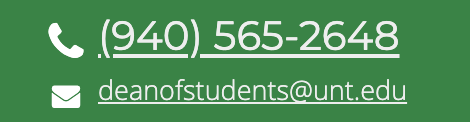 UNT PoliciesAcademic Integrity PolicyAcademic Integrity Standards and Consequences. According to UNT Policy 06.003, Student Academic Integrity, academic dishonesty occurs when students engage in behaviors including, but not limited to cheating, fabrication, facilitating academic dishonesty, forgery, plagiarism, and sabotage. A finding of academic dishonesty may result in a range of academic penalties or sanctions ranging from admonition to expulsion from the University. [Insert specific sanction or academic penalty for specific academic integrity violation.]ADA PolicyUNT makes reasonable academic accommodation for students with disabilities. Students seeking accommodation must first register with the Office of Disability Accommodation (ODA) to verify their eligibility. If a disability is verified, the ODA will provide a student with an accommodation letter to be delivered to faculty to begin a private discussion regarding one’s specific course needs. Students may request accommodations at any time, however, ODA notices of accommodation should be provided as early as possible in the semester to avoid any delay in implementation. Note that students must obtain a new letter of accommodation for every semester and must meet with each faculty member prior to implementation in each class. For additional information see the ODA website (https://disability.unt.edu/).Prohibition of Discrimination, Harassment, and Retaliation (Policy 16.004)The University of North Texas (UNT) prohibits discrimination and harassment because of race, color, national origin, religion, sex, sexual orientation, gender identity, gender expression, age, disability, genetic information, veteran status, or any other characteristic protected under applicable federal or state law in its application and admission processes; educational programs and activities; employment policies, procedures, and processes; and university facilities. The University takes active measures to prevent such conduct and investigates and takes remedial action when appropriate.Emergency Notification & ProceduresUNT uses a system called Eagle Alert to quickly notify students with critical information in the event of an emergency (i.e., severe weather, campus closing, and health and public safety emergencies like chemical spills, fires, or violence).Retention of Student RecordsStudent records pertaining to this course are maintained in a secure location by the instructor of record. All records such as exams, answer sheets (with keys), and written papers submitted during the duration of the course are kept for at least one calendar year after course completion. Course work completed via the Coursera online system, including grading information and comments, is also stored in a safe electronic environment for one year. Students have the right to view their individual record; however, information about student’s records will not be divulged to other individuals without proper written consent. Students are encouraged to review the Public Information Policy and the Family Educational Rights and Privacy Act (FERPA) laws and the University’s policy. See UNT Policy 10.10, Records Management and Retention for additional information. Acceptable Student BehaviorStudent behavior that interferes with an instructor’s ability to conduct a class or other students' opportunity to learn is unacceptable and disruptive and will not be tolerated in any instructional forum at UNT. Students engaging in unacceptable behavior will be directed to leave the classroom and the instructor may refer the student to the Dean of Students to consider whether the student's conduct violated the Code of Student Conduct. The University's expectations for student conduct apply to all instructional forums, including University and electronic classroom, labs, discussion groups, field trips, etc. Visit UNT’s Code of Student Conduct (https://deanofstudents.unt.edu/conduct) to learn more. Access to Information - Eagle ConnectStudents’ access point for business and academic services at UNT is located at: my.unt.edu. All official communication from the University will be delivered to a student’s Eagle Connect account. For more information, please visit the website that explains Eagle Connect and how to forward e-mail Eagle Connect (https://it.unt.edu/eagleconnect).Student Evaluation Administration DatesStudent feedback is important and an essential part of participation in this course. The student evaluation of instruction is a requirement for all organized classes at UNT. The survey will be made available during weeks the last few weeks of the course in order to provide students with an opportunity to evaluate how this course is taught. Students will receive an email from "UNT SPOT Course Evaluations via IASystem Notification" (no-reply@iasystem.org) with the survey link. Students should look for the email in their UNT email inbox. Simply click on the link and complete the survey. Once students complete the survey they will receive a confirmation email that the survey has been submitted. For additional information, please visit the SPOT website (http://spot.unt.edu/) or email spot@unt.edu.Survivor AdvocacyUNT is committed to providing a safe learning environment free of all forms of sexual misconduct. Federal laws and UNT policies prohibit discrimination on the basis of sex as well as sexual misconduct. If you or someone you know is experiencing sexual harassment, relationship violence, stalking and/or sexual assault, there are campus resources available to provide support and assistance. The Survivor Advocates can be reached at SurvivorAdvocate@unt.edu or by calling the Dean of Students Office at 940-5652648.Student VerificationUNT takes measures to protect the integrity of educational credentials awarded to students enrolled in distance education courses by verifying student identity, protecting student privacy, and notifying students of any special meeting times/locations or additional charges associated with student identity verification in distance education courses. See UNT Policy 07-002 Student Identity Verification, Privacy, and Notification and Distance Education Courses (https://policy.unt.edu/policy/07-002).Use of Student WorkA student owns the copyright for all work (e.g. software, photographs, reports, presentations, and email postings) he or she creates within a class and the University is not entitled to use any student work without the student’s permission unless all of the following criteria are met:The work is used only once.The work is not used in its entirety.Use of the work does not affect any potential profits from the work.The student is not identified.The work is identified as student work. If the use of the work does not meet all of the above criteria, then the University office or department using the work must obtain the student’s written permission.Download the UNT System Permission, Waiver and Release FormTransmission and Recording of Student Images in Electronically-Delivered CoursesNo permission is needed from a student for his or her image or voice to be transmitted live via videoconference or streaming media, but all students should be informed when courses are to be conducted using either method of delivery. In the event an instructor records student presentations, he or she must obtain permission from the student using a signed release in order to use the recording for future classes in accordance with the Use of Student-Created Work guidelines above.Instructors who video-record their class lectures with the intention of re-using some or all of recordings for future class offerings must notify students on the course syllabus if students' images may appear on video. Instructors are also advised to provide accommodation for students who do not wish to appear in class recordings.Example: This course employs lecture capture technology to record class sessions. Students may occasionally appear on video. The lecture recordings will be available to you for study purposes and may also be reused in future course offerings.No notification is needed if only audio and slide capture is used or if the video only records the instructor's image. However, the instructor is encouraged to let students know the recordings will be available to them for study purposes.Academic Support & Student ServicesStudent Support ServicesMental HealthUNT provides mental health resources to students to help ensure there are numerous outlets to turn to that wholeheartedly care for and are there for students in need, regardless of the nature of an issue or its severity. Listed below are several resources on campus that can support your academic success and mental well-being:Student Health and Wellness Center (https://studentaffairs.unt.edu/student-health-and-wellness-center)Counseling and Testing Services (https://studentaffairs.unt.edu/counseling-and-testing-services)UNT Care Team (https://studentaffairs.unt.edu/care)UNT Psychiatric Services (https://studentaffairs.unt.edu/student-health-and-wellness-center/services/psychiatry)Individual Counseling (https://studentaffairs.unt.edu/counseling-and-testing-services/services/individual-counseling)Chosen NamesA chosen name is a name that a person goes by that may or may not match their legal name. If you have a chosen name that is different from your legal name and would like that to be used in class, please let the instructor know. Below is a list of resources for updating your chosen name at UNT.UNT RecordsUNT ID CardUNT Email AddressLegal Name*UNT euIDs cannot be changed at this time. The collaborating offices are working on a process to make this option accessible to UNT community members.PronounsPronouns (she/her, they/them, he/him, etc.) are a public way for people to address you, much like your name, and can be shared with a name when making an introduction, both virtually and in-person. Just as we ask and don’t assume someone’s name, we should also ask and not assume someone’s pronouns. You can add your pronouns to your Coursera account so that they follow your name when posting to discussion boards, submitting assignments, etc.Below is a list of additional resources regarding pronouns and their usage:What are pronouns and why are they important?How do I use pronouns?How do I share my pronouns?How do I ask for another person’s pronouns?How do I correct myself or others when the wrong pronoun is used?Additional Student Support ServicesRegistrar (https://registrar.unt.edu/registration)Financial Aid (https://financialaid.unt.edu/)Student Legal Services (https://studentaffairs.unt.edu/student-legal-services)Career Center (https://studentaffairs.unt.edu/career-center)Multicultural Center (https://edo.unt.edu/multicultural-center)Counseling and Testing Services (https://studentaffairs.unt.edu/counseling-and-testing-services)Pride Alliance (https://edo.unt.edu/pridealliance)UNT Food Pantry (https://deanofstudents.unt.edu/resources/food-pantry)Academic Support ServicesAcademic Resource Center (https://clear.unt.edu/Coursera/student-resources)Academic Success Center (https://success.unt.edu/asc)UNT Libraries (https://library.unt.edu/)Writing Lab (http://writingcenter.unt.edu/)Tentative Course ScheduleWeek 1 (8/22-8/28)Complete Module 1 – (Matches Part I of Macionis – Sociology’s Basic Approach)Chapter 1 Sociology: Studying Social ProblemsWeek 2 (8/29-9/4)Complete Module 2 – (Matches Part II of Macionis – Problems of Social Inequality)Chapter 2 Economic InequalityChapter 3 Racial and Ethnic InequalityWeek 3 (9/5-9/11)Complete Module 3 – (Matches Part II of Macionis – Problems of Social Inequality)Chapter 4 Gender InequalityChapter 5 Sexuality and InequalityChapter 6 Aging and InequalityWeek 4 (9/12-9/18)Complete Module 4 – (Matches Part III of Macionis – Problems of Deviance, Conformity, and Well-Being)Chapter 7 Crime, Violence, and Criminal JusticeChapter 8 Alcohol and Other DrugsChapter 9 Physical and Mental HealthWeek 5 (9/19-9/25)Complete Module 5 – (Matches Part IV of Macionis – Problems of Social Institutions)Chapter 10 Social MediaChapter 11 Economy and PoliticsWeek 6 (9/26-10/2)Complete Module 6 – (Matches Part IV of Macionis – Problems of Social Institutions)Chapter 12 Work and the WorkplaceChapter 13 Family LifeWeek 7 (10/3-10/9)Complete Module 7 – (Matches Part IV of Macionis – Problems of Social Institutions)Chapter 14 EducationWeek 8 (10/10- Course ends on Friday 10/21)Complete Module 8 – (Matches Part IV of Macionis – Problems of Social Institutions)Chapter 15 Urban LifeThank you for taking this course with me! AssignmentsPoints PossiblePercentage of Final GradeSyllabus Quiz (Required)200 points10%Chapter Discussions – There are 15. Students are required to complete 12 of them @ 25 Pts each. Students can either miss 3 discussions with no penalty or their 3 lowest discussions scores will be dropped at the end of the semester. 300 points15%Construct 3Qs – There are 15. Students are required to complete 12 of them @ 25 Pts each. Students can either miss 3 question assignments with no penalty or their 3 lowest question assignment scores will be dropped at the end of the semester.300 points15%Chapter Quizzes – There are 15. Students are required to take 14 of them @ 50 Pts each. Students can miss 1 quiz with no penalty or their lowest quiz score will be dropped at the end of the semester. 700 points35%Final Exam (Required)500 points25%Total Points Possible2000 points100%Assignment Writing prompt: What kinds of questions might you ask about poverty using the structural-functional, symbolic-interaction, feminist, or Marxist social conflict approach? Pick one theoretical perspective and construct 3 questions you might ask.Hints:Remember structural-functional analysis usually sees society as a complex system of many different parts. Their research usually pertains to how society functions. Remember symbolic-interaction analysis usually pertains to the meanings we create in everyday life.Remember feminist analysis is usually about social inequality based on gender. Their research usually pertains to how men dominate women in society and their aim is to dismantle patriarchy. Remember Marxist social conflict analysis is usually about inequality, such as race, class, and gender inequality, and mostly finds fault with capitalism. Example Answer:I pick the feminist approach to use to construct questions about poverty. My questions are: Why are more women living in poverty in the U.S. than men?Why do people assume that women will be the caretaker for family members (e.g., children, aging parents)?When couples divorce, why do judges tend to award custody to the mother, even when her earning capacity is less than the husband? Discussion Prompt:  Read the Defining Solutions section at the end of the chapter and consider the pictures (or have someone describe them to you). Be sure to read the captions as well as the Hint section before responding. Then, in a few sentences (3-5), address the question: Consider the increasing inequality in society. Whose problem is it? Share with the class whether you lean conservative or liberal on this social problem. Respond to at least one other student's post. How You Will be Graded:Writes 3-5 sentences in response to question(s) asked. (10 points)Identifies with political position. (10 points)Responds to at least one other. (5 points) Check BoxTo Do before Saturday, 9/3 at midnight (11:59 p.m.)Point ValueRead Ch. 1 Sociology: Studying Social ProblemsWatch Dr. Gregg’s lecture series videosConstruct and submit 3 Theoretical Questions25Discuss your political attitude and respond to at least one other student in the discussion for Ch. 125Review Making the Grade at the end of Ch. 1Take Quiz50 Check BoxTo Do before Saturday, 9/10 at midnight (11:59 p.m.) Point ValueRead Ch. 2 Economic InequalityWatch Dr. Gregg’s lecture series videosConstruct and submit 3 Theoretical Questions25Discuss your political attitude and respond to at least one other student in the discussion for Ch. 225Review Making the Grade at the end of Ch. 2Take Quiz50Read Ch. 3 Racial and Ethnic InequalityWatch Dr. Gregg’s lecture series videosConstruct and submit 3 Theoretical Questions25Discuss your political attitude and respond to at least one other student in the discussion for Ch. 325Review Making the Grade at the end of Ch. 3Take Quiz50 Check BoxTo Do before Saturday, 9/17 at midnight (11:59 p.m.)Point ValueRead Ch. 4 Gender InequalityWatch Dr. Gregg’s lecture series videosConstruct and submit 3 Theoretical Questions25Discuss your political attitude and respond to at least one other student in the discussion for Ch. 425Review Making the Grade at the end of Ch. 4Take Quiz50Read Ch. 5 Sexuality and InequalityWatch Dr. Gregg’s lecture series videosConstruct and submit 3 Theoretical Questions25Discuss your political attitude and respond to at least one other student in the discussion for Ch. 525Review Making the Grade at the end of Ch. 5Take Quiz50Read Ch. 6 Aging and InequalityWatch Dr. Gregg’s lecture series videosConstruct and submit 3 Theoretical Questions25Discuss your political attitude and respond to at least one other student in the discussion for Ch. 625Review Making the Grade at the end of Ch. 6Take Quiz50 Check BoxTo Do before Saturday, 9/24 at midnight (11:59 p.m.)Point ValueRead Ch. 7 Crime, Violence, and Criminal JusticeWatch Dr. Gregg’s lecture series videosConstruct and submit 3 Theoretical Questions25Discuss your political attitude and respond to at least one other student in the discussion for Ch. 725Review Making the Grade at the end of Ch. 7Take Quiz50Read Ch. 8 Alcohol and Other DrugsWatch Dr. Gregg’s lecture series videosConstruct and submit 3 Theoretical Questions25Discuss your political attitude and respond to at least one other student in the discussion for Ch. 825Review Making the Grade at the end of Ch. 8Take Quiz50Read Ch. 9 Physical and Mental HealthWatch Dr. Gregg’s lecture series videosConstruct and submit 3 Theoretical Questions25Discuss your political attitude and respond to at least one other student in the discussion for Ch. 925Review Making the Grade at the end of Ch. 9Take Quiz50 Check BoxTo Do before Saturday, 10/1 at midnight (11:59 p.m.) Point ValueRead Ch. 10 Social MediaWatch Dr. Gregg’s lecture series videosConstruct and submit 3 Theoretical Questions25Discuss your political attitude and respond to at least one other student in the discussion for Ch. 1025Review Making the Grade at the end of Ch. 10Take Quiz50Read Ch. 11 Economy and PoliticsWatch Dr. Gregg’s lecture series videosConstruct and submit 3 Theoretical Questions25Discuss your political attitude and respond to at least one other student in the discussion for Ch. 1125Review Making the Grade at the end of Ch. 11Take Quiz50 Check BoxTo Do before Saturday, 10/8 at midnight (11:59 p.m.) Point ValueRead Ch. 12 Work and the WorkplaceWatch Dr. Gregg’s lecture series videosConstruct and submit 3 Theoretical Questions25Discuss your political attitude and respond to at least one other student in the discussion for Ch. 1225Review Making the Grade at the end of Ch. 12Take Quiz50Read Ch. 13 Family LifeWatch Dr. Gregg’s lecture series videosConstruct and submit 13 Theoretical Questions25Discuss your political attitude and respond to at least one other student in the discussion for Ch. 1325Review Making the Grade at the end of Ch. 13Take Quiz50 Check BoxTo Do before Saturday, 10/15 at midnight (11:59 p.m.) Point ValueRead Ch. 14 EducationWatch Dr. Gregg’s lecture series videosConstruct and submit 3 Theoretical Questions25Discuss your political attitude and respond to at least one other student in the discussion for Ch. 1425Review Making the Grade at the end of Ch. 14Take Quiz50Complete the course evaluation. It should be in an email to you. Please check your email inbox. Thank you! Check BoxTo Do before Thursday, 10/20 at midnight (11:59 p.m.) Point ValueRead Ch. 15 Urban LifeWatch Dr. Gregg’s lecture series videosConstruct and submit 3 Theoretical Questions25Discuss your political attitude and respond to at least one other student in the discussion for Ch. 1525Review Making the Grade at the end of Ch. 15Take Quiz50You are now ready to take the Final Exam over Chs. 1-15 of Macionis’ text. Details about this exam can be found in earlier pages of this syllabus. For more information about the exam, please consult the learning management system. 500This course closes at midnight on October 14th. Midnight means 11:59 p.m. It is dark outside at midnight. Complete the course evaluation. It should be in an email to you. Please check your email inbox. Thank you!